Уважаемые коллеги!Воронежский государственный университет инженерных технологий приглашает Вас принять участие в работе юбилейной X Международной научно-технической конференции:«Продовольственная безопасность: научное, кадровое и информационное обеспечение», проводимой в рамках форсайт-сессии «Продовольственная безопасность: научное, кадровое и информационное обеспечение»Конференция состоится 19-20 октября     2023 г. по адресу: г. Воронеж, проспект Революции, д. 19, Воронежский государственный университет инженерных технологий.Работа конференции планируется по следующим направлениям (секциям):1. Здоровое питание: медико-биологические аспекты, формы, назначение.2. Биоресурсы сельскохозяйственного производства: новые источники, пути увеличения объемов производства, рациональное использование вторичных продуктов и отходов перерабатывающих отраслей АПК.3. Высокопроизводительный анализ и оценка качества продуктов питания.4. Прогрессивные формы подготовки кадров для пищевых и перерабатывающих отраслей АПК: межотраслевое взаимодействие, проектное обучение, совершенствование систем дополнительного образования в освоении прорывных  технологий.5. Новые междисциплинарные основы совершенствования структуры и содержания     образования.6. Цифровизация бизнес-процессов предприятий АПК.По материалам конференции будет издан сборник научных трудов с цитированием в РИНЦ.Регистрация сборника в РИНЦ.Международный номер ISSN 2782-5973.Форма проведения конференции - КОМБИНИРОВАННЫЙ.Очная (выступление с докладом);Заочная (публикация без доклада). В программе конференции предусматривается культурная программа.Вся переписка ведется только по электронной почте:zhivyesistemy21@yandex.ruДля участия в конференции необходимо предоставить в оргкомитет конференции:1. Регистрационную карту (приложение 1).2. Тезисы доклада (до 3 ПОЛНЫХ страниц) или статью (до 7 ПОЛНЫХ страниц). Стоимость – 350 руб. за три страницы, 100 руб. – за каждую последующую.3. Копию платежного документа.По заявкам участников конференции резервируются места в общежитиях ВГУИТ и бронируются номера в гостиницах г. Воронежа. Оплата проживания в общежитии и гостиницах производится за счет участников конференции.Реквизиты для оплаты:ИНН 3666026776 КПП 366601001УФК по Воронежской обл. (отдел № 38 УФК по Воронежской обл. ФГБОУ ВО «ВГУИТ» л/сч 20316Х39780) р/с 03214643000000013100в ОТДЕЛЕНИИ ВОРОНЕЖ БАНКА РОССИИ// УФК по Воронежской области г. ВоронежБИК 012007084к/с 40102810945370000023КОД ОКОНХ 92110КОД ОКПО 02068108КБК 00000000000000000130ОКАТО 20401000000ОКТМО 20701000Назначение платежа (указывается обязательно): оргвзнос за участие в конференции ПБ-2023 Прием материалов до 12 октября 2023 г. включительно(тезисы докладов и статьи, полученные после 12.10.2023 г. опубликованы не будут)Контакты:394036, Россия, г. Воронеж,проспект Революции, д. 19Воронежский государственный университет инженерных технологий,Оргкомитет конференции:E-mail:zhivyesistemy21@yandex.ruс пометкой «Продовольственная безопасность-2023» в теме письмаКорнеева Ольга Сергеевна – председатель оргкомитетаАнтипова Людмила Васильевна – зам. председателя оргкомитетаОрганизационная группа:Жаркова Ирина МихайловнаЗуева Наталья ВладимировнаМотина Екатерина АлександровнаСекретари конференции:Алехина Надежда Николаевна8(910)-344-77-75Романюк Татьяна Игоревна8(900)-307-54-31Логунова Людмила Владимировна8(960)-119-63-01Муравьев Александр Сергеевич8(920)-410-42-99Приложение 1В оргкомитет X Международнойнаучно-технической конференции«Продовольственная безопасность: научное, кадровое и информационное обеспечение»ЗАЯВКАна участиеФ.И.О. (полностью)_____________________________________________________________________________________________________________Место работы________________________________________________________________________________________________________________Должность, ученая степень, ученое звание_________________________________________________________________________________________________________________________Название доклада_____________________________________________________________________________________________________________Секция __________________________________Форма участия_____________________________Телефон:___________________________________________________________________________E-mail:___________________________________Адрес (для рассылки сборника)__________________________________________________________________________________________________Необходимость в бронировании мест:в общежитиях ВГУИТ______________________в гостиницах города________________________Подпись:________________«___»___________________2023 годаПриложение 2ФОРМА ПРЕДСТАВЛЕНИЯ ДОКЛАДОВФормат: А5 (148210), книжный.Шрифт:Times New RomanCyr, 11 пт.Поля: верхнее – 20 мм, нижнее – 24 мм,левое и правое по 19 мм.Межстрочный интервал – одинарный, выравнивание – по ширине, абзац – 1 см., автоматическая расстановка       переносов слов.Файл с текстом публикации (копией платежного документа) должен быть назван именами авторов (например: Иванов И.Д.,_Петров П.Н._статья.doc)Образец:УДКпустая строкаНАЗВАНИЕ ДОКЛАДА(жирный шрифт, по центру строки, без переноса слов)пустая строкаИнициалы и фамилии авторовпустая строкаПолное название организации, город, странапустая строкаТекстСписок литературы (только для статей по ГОСТ Р 7.0.100-2018)Графический материал (только для статей)Подрисуночные подписи (только для статей)Графический материал представляется отдельными файлами (формат JPEG) или в тексте документа. Таблицы и формулы размещаются по тексту. Нумерация рисунков и таблиц обязательна.Все материалы не подлежат редактированию и исправлению. Материалы, не удовлетворяющие требованиям, не рассматриваются и авторам не возвращаются.Министерство науки и высшего образования РФФГБОУ ВО Воронежский государственныйуниверситет инженерных технологийНОЦ «Живые системы»Правительство Воронежской областиТоргово-промышленная палата ВОУправление Роспотребнадзора по ВОУправление ветеринарии Воронежской областиЕвразийская технологическая платформа       «Технологии пищевой и перерабатывающей    промышленности АПК – продукты здорового    питания»X Международнаянаучно-техническаяконференция«Продовольственная безопасность: научное, кадровое и информационное      обеспечение»19-20 октября 2023 года(проводится в рамках реализации технологической платформы «Технологии пищевой и перерабатывающей промышленности АПК – продукты здорового питания».)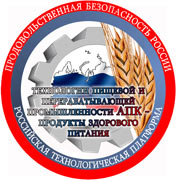 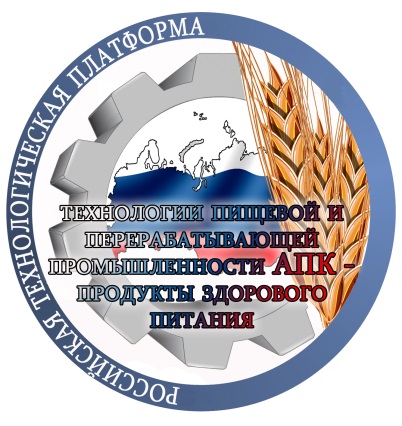 Информационное письмоВоронеж2023